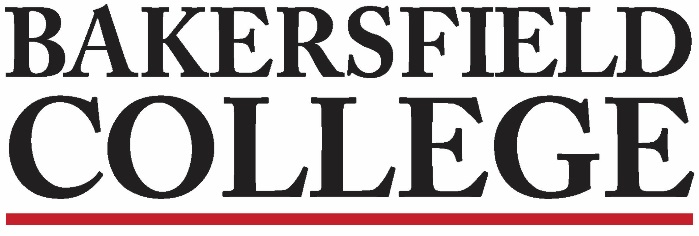 Accreditation and Institutional Quality (AIQ) CommitteeSeptember 26, 20233:00 to 4:30 CC 231AIQ Membership:AgendaRoleMemberMemberAttendanceCo-ChairsCommiso, Grace (Faculty Chair)Commiso, Grace (Faculty Chair)xCo-ChairsWojtysiak, Jessica (Admin Chair)Wojtysiak, Jessica (Admin Chair)xAdmin RepJennifer AchanJennifer AchanAdmin RepKim ArbolanteKim ArbolanteXAdmin RepLeo Ocampo Leo Ocampo XAdmin RepReggie BoltonReggie BoltonXAdmin RepSooyeon KimSooyeon KimXClassified RepDina HallmarkDina HallmarkxClassified RepPatsy GarciaPatsy GarciaXClassified RepXimena OrtegaXimena OrtegaClassified RepVacantVacantClassified RepVacantVacantStrategic Directions Co-Chair, or DesigneeKristin RabeKristin RabexFaculty RepRicardo Garza   Assessment CommitteexFaculty RepKimberly NickellProgram ReviewXFaculty RepSondra KeckleyLibraryXFaculty RepGrace CommisoCounselorXFaculty RepFaculty RepJason StrattonSocial & Behavioral SciencesFaculty RepLaura Boots-HauptAgriculture, Nutrition & Culinary ArtsFaculty RepLaura MillerAgriculture, Nutrition & Culinary ArtsXFaculty RepTalita PruettArts, Humanities & CommunicationXFaculty RepMatthew MeerdinkSTEMxFaculty RepVacantStudent RepsPresident Cindy Miranda XStudent RepsVice President Amanda AnguianoxApproval of 9/12/23 Minutes Set Note Taker: Patsy GarciaMotion to Approve: KristinSeconded: SondraAll in favorApproval of 9/12/23 Minutes Set Note Taker: Patsy GarciaMotion to Approve: KristinSeconded: SondraAll in favorApproval of 9/12/23 Minutes Set Note Taker: Patsy GarciaMotion to Approve: KristinSeconded: SondraAll in favor5 minutesChairs Report: Grace & JessicaChange the Date on taking picture – members missing at this meeting and next meeting. AIQ Picture Day will be on 10/24/23College council update sent, will try to be sent before AIQ meeting to allow members time to review. Worth highlighting EMP was not part of board meeting. Will try to highlight Rural Initiatives more. Process goes through senate then college council before going to board. Other colleges are on 5-year cycle, BC is on a 3-year cycle. No definitive direction yet, but that may come through the process again. BC also has every year program reviews, others have 3- or 6-year program reviews. (Read by Sondra) Core Value: DiversityWe insist that diversity be valued and promoted, recognizing that multiple perspectives lead to a better education and knowledge of the world; listening and witnessing different experiences helps us to understand and contextualize power and privilege related to gender, race, class, religion, disability, and sexuality in terms of access and barriers to resources and opportunities.Discussion: Is there a reason the semi colon is there and not a period? Kim concurs. Drafted 10 years ago. Maybe an oxford comma can be added. Inconsistency in oxford commas. Semi colons split up large list of things but that is technically one sentence. Use of the word ‘disability’ – used in DSPS. One conference attended by Kim highlighted ‘differing’ ability not ‘dis’ ability. Perhaps using a different kind of language can be more inclusive. Who should update this diversity language? How often are these reviewed and updated? A big initiative brought this about. Created in 2013 and no meetings since then. Can be brought up in college council. As a committee can we make a recommendation to change ‘disability’ to ‘ability’? Making that one change can make it more inclusive. Excellent point to bring up to keep these current. Should we revise these before accreditation to provide recommendations? Core values are not called out in standards. Standard Lead team should review? Should be evaluating if everything aligns with mission. Could take a set of recommendations to President and have it be their call. Motion on the floor to recommend a revision: Dina HallmarkSeconded by:  Kim ArbolanteKristin motions to take the one specific recommendation to College Council and then bring the rest to the president.  Kim Nickel seconded. Chairs Report: Grace & JessicaChange the Date on taking picture – members missing at this meeting and next meeting. AIQ Picture Day will be on 10/24/23College council update sent, will try to be sent before AIQ meeting to allow members time to review. Worth highlighting EMP was not part of board meeting. Will try to highlight Rural Initiatives more. Process goes through senate then college council before going to board. Other colleges are on 5-year cycle, BC is on a 3-year cycle. No definitive direction yet, but that may come through the process again. BC also has every year program reviews, others have 3- or 6-year program reviews. (Read by Sondra) Core Value: DiversityWe insist that diversity be valued and promoted, recognizing that multiple perspectives lead to a better education and knowledge of the world; listening and witnessing different experiences helps us to understand and contextualize power and privilege related to gender, race, class, religion, disability, and sexuality in terms of access and barriers to resources and opportunities.Discussion: Is there a reason the semi colon is there and not a period? Kim concurs. Drafted 10 years ago. Maybe an oxford comma can be added. Inconsistency in oxford commas. Semi colons split up large list of things but that is technically one sentence. Use of the word ‘disability’ – used in DSPS. One conference attended by Kim highlighted ‘differing’ ability not ‘dis’ ability. Perhaps using a different kind of language can be more inclusive. Who should update this diversity language? How often are these reviewed and updated? A big initiative brought this about. Created in 2013 and no meetings since then. Can be brought up in college council. As a committee can we make a recommendation to change ‘disability’ to ‘ability’? Making that one change can make it more inclusive. Excellent point to bring up to keep these current. Should we revise these before accreditation to provide recommendations? Core values are not called out in standards. Standard Lead team should review? Should be evaluating if everything aligns with mission. Could take a set of recommendations to President and have it be their call. Motion on the floor to recommend a revision: Dina HallmarkSeconded by:  Kim ArbolanteKristin motions to take the one specific recommendation to College Council and then bring the rest to the president.  Kim Nickel seconded. Chairs Report: Grace & JessicaChange the Date on taking picture – members missing at this meeting and next meeting. AIQ Picture Day will be on 10/24/23College council update sent, will try to be sent before AIQ meeting to allow members time to review. Worth highlighting EMP was not part of board meeting. Will try to highlight Rural Initiatives more. Process goes through senate then college council before going to board. Other colleges are on 5-year cycle, BC is on a 3-year cycle. No definitive direction yet, but that may come through the process again. BC also has every year program reviews, others have 3- or 6-year program reviews. (Read by Sondra) Core Value: DiversityWe insist that diversity be valued and promoted, recognizing that multiple perspectives lead to a better education and knowledge of the world; listening and witnessing different experiences helps us to understand and contextualize power and privilege related to gender, race, class, religion, disability, and sexuality in terms of access and barriers to resources and opportunities.Discussion: Is there a reason the semi colon is there and not a period? Kim concurs. Drafted 10 years ago. Maybe an oxford comma can be added. Inconsistency in oxford commas. Semi colons split up large list of things but that is technically one sentence. Use of the word ‘disability’ – used in DSPS. One conference attended by Kim highlighted ‘differing’ ability not ‘dis’ ability. Perhaps using a different kind of language can be more inclusive. Who should update this diversity language? How often are these reviewed and updated? A big initiative brought this about. Created in 2013 and no meetings since then. Can be brought up in college council. As a committee can we make a recommendation to change ‘disability’ to ‘ability’? Making that one change can make it more inclusive. Excellent point to bring up to keep these current. Should we revise these before accreditation to provide recommendations? Core values are not called out in standards. Standard Lead team should review? Should be evaluating if everything aligns with mission. Could take a set of recommendations to President and have it be their call. Motion on the floor to recommend a revision: Dina HallmarkSeconded by:  Kim ArbolanteKristin motions to take the one specific recommendation to College Council and then bring the rest to the president.  Kim Nickel seconded. 5 minutesAssessment Report: Ricardo GarzaMet last week. Starting training to review SLO’s. Art and Automotive is doing comprehensive reviews and everyone else is doing standard reviews. Assessment Report: Ricardo GarzaMet last week. Starting training to review SLO’s. Art and Automotive is doing comprehensive reviews and everyone else is doing standard reviews. Assessment Report: Ricardo GarzaMet last week. Starting training to review SLO’s. Art and Automotive is doing comprehensive reviews and everyone else is doing standard reviews. 5 minutesProgram Review Report: Kim NickelReviewed ACCJC standards and how they mesh with program review. Finished updating the charge. Begin training for the feedback process. October due dates and will spend Nov/Dec reviewing program reviews and will send off to committees who make decisions on resources. 10/10/23 for resource request, facilities, ISIT, prof dev., other tech10/31/23 for program review document Program Review Report: Kim NickelReviewed ACCJC standards and how they mesh with program review. Finished updating the charge. Begin training for the feedback process. October due dates and will spend Nov/Dec reviewing program reviews and will send off to committees who make decisions on resources. 10/10/23 for resource request, facilities, ISIT, prof dev., other tech10/31/23 for program review document Program Review Report: Kim NickelReviewed ACCJC standards and how they mesh with program review. Finished updating the charge. Begin training for the feedback process. October due dates and will spend Nov/Dec reviewing program reviews and will send off to committees who make decisions on resources. 10/10/23 for resource request, facilities, ISIT, prof dev., other tech10/31/23 for program review document 5 minutesStrategic Directions Report: Kristin RabeMet today, Manny, Grace, Kristin. How to best approach putting together frame work and Initial group to reach out to and will have more to share out at next committee meeting. Strategic Directions Report: Kristin RabeMet today, Manny, Grace, Kristin. How to best approach putting together frame work and Initial group to reach out to and will have more to share out at next committee meeting. Strategic Directions Report: Kristin RabeMet today, Manny, Grace, Kristin. How to best approach putting together frame work and Initial group to reach out to and will have more to share out at next committee meeting. 5 minutesISER Report: Jason Straton (Sondra)Had trainings last week – all campus forum on Monday. Two trainings Tuesday heavily attended, and Wednesday was less attended. Follow up email on gathering evidence, naming evidence, and storing evidence. One person reached out that couldn’t make it and will review with them one on one. Kevin Bontenbal Vice President of ACCJC will be on campus on Friday 10/13/23. All AIQ members will be invited. Can you share an ISER that was successful? We don’t have template and will figure out what works. ISER Report: Jason Straton (Sondra)Had trainings last week – all campus forum on Monday. Two trainings Tuesday heavily attended, and Wednesday was less attended. Follow up email on gathering evidence, naming evidence, and storing evidence. One person reached out that couldn’t make it and will review with them one on one. Kevin Bontenbal Vice President of ACCJC will be on campus on Friday 10/13/23. All AIQ members will be invited. Can you share an ISER that was successful? We don’t have template and will figure out what works. ISER Report: Jason Straton (Sondra)Had trainings last week – all campus forum on Monday. Two trainings Tuesday heavily attended, and Wednesday was less attended. Follow up email on gathering evidence, naming evidence, and storing evidence. One person reached out that couldn’t make it and will review with them one on one. Kevin Bontenbal Vice President of ACCJC will be on campus on Friday 10/13/23. All AIQ members will be invited. Can you share an ISER that was successful? We don’t have template and will figure out what works. 5 minutesCharge Review: Grace and JessicaAcademic Senate will appreciate it if all committees task force groups interest groups streamline the charge so they all look alike same categories same columns type of committee. Should we have governance in Type of Committee: “Standing governance committee” since AIQ is not brown act? It’s always been in our charge, but should we change? Governance sounds like decision making. Define governance. AIQ is definitely not “Shared governance”. What are interest groups? More focused like AB829 task force. AIQ became a standing committee. Changing “reports out to” to “provides reports to”. Classified representative. The co-chairs are voting members of college council. Alignment with accreditation standards – spell out the title of the standard category along with the specific standards. Co-chair seat is a 3 year term seat. Whether or not CSEA approves the 3 year term, if someone covers a co-chair seat it will be for the remaining of the 3-year term. Scope of authority should we add language in there regarding recommendations? Our committee charge includes it in 1 and 2 but not 3 and 4. Changing “information technology” to “technology support”Kristin moved to remove Governance and Talita Seconded. Kristin moved to approve changes and Mathew seconded. Grace will bring to academic senate. Charge Review: Grace and JessicaAcademic Senate will appreciate it if all committees task force groups interest groups streamline the charge so they all look alike same categories same columns type of committee. Should we have governance in Type of Committee: “Standing governance committee” since AIQ is not brown act? It’s always been in our charge, but should we change? Governance sounds like decision making. Define governance. AIQ is definitely not “Shared governance”. What are interest groups? More focused like AB829 task force. AIQ became a standing committee. Changing “reports out to” to “provides reports to”. Classified representative. The co-chairs are voting members of college council. Alignment with accreditation standards – spell out the title of the standard category along with the specific standards. Co-chair seat is a 3 year term seat. Whether or not CSEA approves the 3 year term, if someone covers a co-chair seat it will be for the remaining of the 3-year term. Scope of authority should we add language in there regarding recommendations? Our committee charge includes it in 1 and 2 but not 3 and 4. Changing “information technology” to “technology support”Kristin moved to remove Governance and Talita Seconded. Kristin moved to approve changes and Mathew seconded. Grace will bring to academic senate. Charge Review: Grace and JessicaAcademic Senate will appreciate it if all committees task force groups interest groups streamline the charge so they all look alike same categories same columns type of committee. Should we have governance in Type of Committee: “Standing governance committee” since AIQ is not brown act? It’s always been in our charge, but should we change? Governance sounds like decision making. Define governance. AIQ is definitely not “Shared governance”. What are interest groups? More focused like AB829 task force. AIQ became a standing committee. Changing “reports out to” to “provides reports to”. Classified representative. The co-chairs are voting members of college council. Alignment with accreditation standards – spell out the title of the standard category along with the specific standards. Co-chair seat is a 3 year term seat. Whether or not CSEA approves the 3 year term, if someone covers a co-chair seat it will be for the remaining of the 3-year term. Scope of authority should we add language in there regarding recommendations? Our committee charge includes it in 1 and 2 but not 3 and 4. Changing “information technology” to “technology support”Kristin moved to remove Governance and Talita Seconded. Kristin moved to approve changes and Mathew seconded. Grace will bring to academic senate. 10 minutesKCCD/BC Services Survey: Patsy GarciaCan we reword the opening to say we are in alignment with accreditation standards? Because we specifically called it out previously do we need to change the language?AIQ Survey Updates to be made:Add this after first paragraph: “For your reference, the standards are available here and many of the standards are in alignment with the questions in the survey”Include a link to the ACCJC standards.Question 1 do we want it all boxed up or individual questions? If they can see which choices they have then they.Add period on first question in row 1 box. Q2 Change “question” to “statement”Q3 add 2.6 and update spacingWelcome Center (Reception)Add “if you do not have any basis to evaluate..” after every questionQ6 change ‘preceding’ to ‘above’Likert scale should all be horizontalQ7 change to “kccd board of trustees”Change “question” to “statement” or just to “the above” ?Q19 change to “kccd board of trustees”Put period after sentence NOT after the standard. Add this line before Q7 instead of before Q15:In this section, indicate the extent to which you agree with the given statement.Kim A. motion to approve updates to AIQ survey, Sondra Seconded. Wednesday 9/27/23 changes to be made. Tentative Monday 10/2/23 release. KCCD/BC Services Survey: Patsy GarciaCan we reword the opening to say we are in alignment with accreditation standards? Because we specifically called it out previously do we need to change the language?AIQ Survey Updates to be made:Add this after first paragraph: “For your reference, the standards are available here and many of the standards are in alignment with the questions in the survey”Include a link to the ACCJC standards.Question 1 do we want it all boxed up or individual questions? If they can see which choices they have then they.Add period on first question in row 1 box. Q2 Change “question” to “statement”Q3 add 2.6 and update spacingWelcome Center (Reception)Add “if you do not have any basis to evaluate..” after every questionQ6 change ‘preceding’ to ‘above’Likert scale should all be horizontalQ7 change to “kccd board of trustees”Change “question” to “statement” or just to “the above” ?Q19 change to “kccd board of trustees”Put period after sentence NOT after the standard. Add this line before Q7 instead of before Q15:In this section, indicate the extent to which you agree with the given statement.Kim A. motion to approve updates to AIQ survey, Sondra Seconded. Wednesday 9/27/23 changes to be made. Tentative Monday 10/2/23 release. KCCD/BC Services Survey: Patsy GarciaCan we reword the opening to say we are in alignment with accreditation standards? Because we specifically called it out previously do we need to change the language?AIQ Survey Updates to be made:Add this after first paragraph: “For your reference, the standards are available here and many of the standards are in alignment with the questions in the survey”Include a link to the ACCJC standards.Question 1 do we want it all boxed up or individual questions? If they can see which choices they have then they.Add period on first question in row 1 box. Q2 Change “question” to “statement”Q3 add 2.6 and update spacingWelcome Center (Reception)Add “if you do not have any basis to evaluate..” after every questionQ6 change ‘preceding’ to ‘above’Likert scale should all be horizontalQ7 change to “kccd board of trustees”Change “question” to “statement” or just to “the above” ?Q19 change to “kccd board of trustees”Put period after sentence NOT after the standard. Add this line before Q7 instead of before Q15:In this section, indicate the extent to which you agree with the given statement.Kim A. motion to approve updates to AIQ survey, Sondra Seconded. Wednesday 9/27/23 changes to be made. Tentative Monday 10/2/23 release. 40 minutesReview of College Mission: Mission StatementDate:8/29/23Review of Core Values:Learning DiversityIntegrityCommunity WellnessSustainabilityDate:9/12/239/26/23